




TM Forum Open APIs
Conformance CertificationCompany Name: Incognito Software SystemsTM Forum Open API Name: Service Order Management API - TMF641TM Forum Open API Release Version: R20.5.0 / v4.0.0Report Date: 16th October 2020What Product or Solution does your API support?The Service Ordering Management API is used as the entry point for Incognitos Service Activation Center.Service Activation Center is a modular, productized software platform that automates service activation and streamlines back-end processes to reduce OPEX. By increasing activation speeds, service providers can accelerate customer On-boarding and monetize services faster. It can be deployed and operational in weeks—delivering proven value to global providers.Key Capabilities include:Support for the management, configuration and activation of PNF/VNF services over fixed (fiber, cable, metro ethernet) and wireless (mobile, fixed wireless access), IOT services and moreService and device diagnosticsSupport for B2x (B2C and B2B), B2B2x and wholesale customersFully configurable business processesOverview of Certified APIThe TM Forum Service Order Management API, TMF641 REST API for Service Order Management, provides a standardized mechanism for placing a service order with all of the necessary order parameters. It allows users to create, update & retrieve service orders and manage related notifications.In Service Activation Center, the implementation of the TMF641 Service Ordering Management API is used to:Create new service ordersRetrieve existing ordersUpdate existing ordersDelete service ordersEach service order can contain multiple order items. Each order item consists of a service and one of the following actions:AddModifyDeleteThis allows services to be created, modified and deleted. These services are associated with accounts (using ‘relatedParty’) and Customer Premise Equipment (using ‘serviceCharacteristic’).Architectural View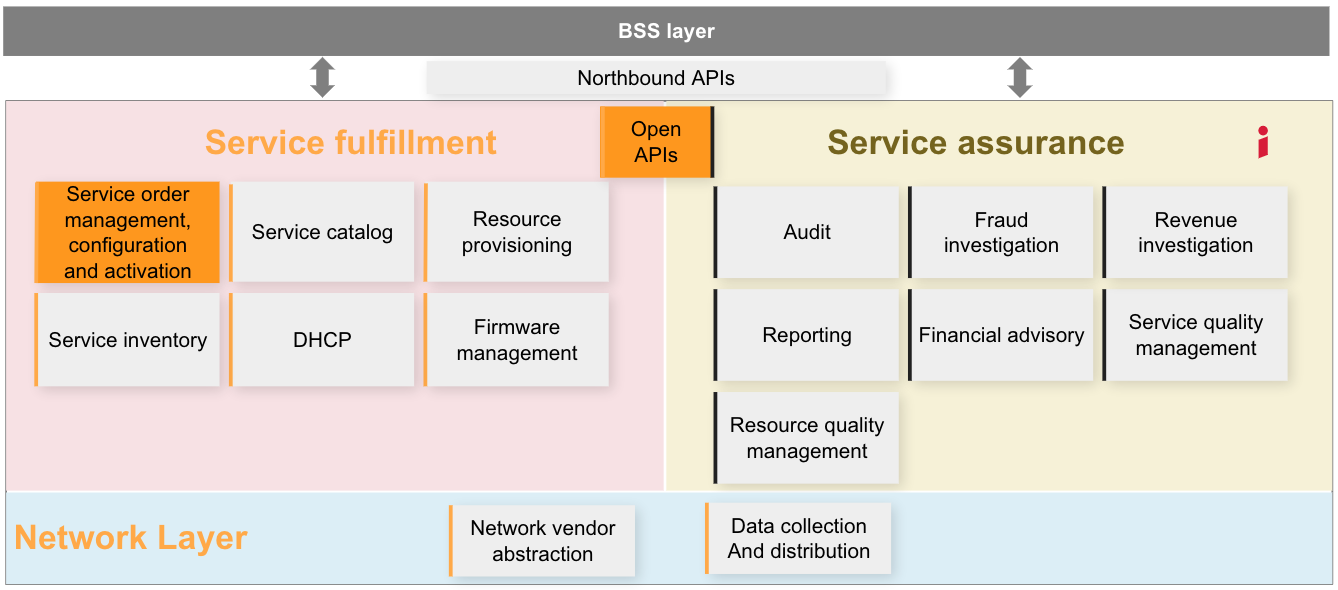 Test Results